NOMBRE: _____________________________________________________________FECHA: _________________Responder las siguientes preguntas.¿Qué es un enlace químico? ¿Cuál es su producto?¿Qué factores ambientales pueden romper un enlace químico?¿Qué es la electronegatividad? ¿Qué relación tiene con la formación de enlaces químicos?¿Cuál es la diferencia entre una propiedad física y una química?Describir los siguientes enlaces según el comportamiento de sus átomos y sus propiedades físicas: enlace iónico, enlace covalente polar, enlace covalente apolar. Pintar la siguiente tabla, indicando la posición de los alcalinos, alcalinotérreos, metales de transición, no metales y gases nobles. Además, debe describir las propiedades físicas y químicas de cada grupo.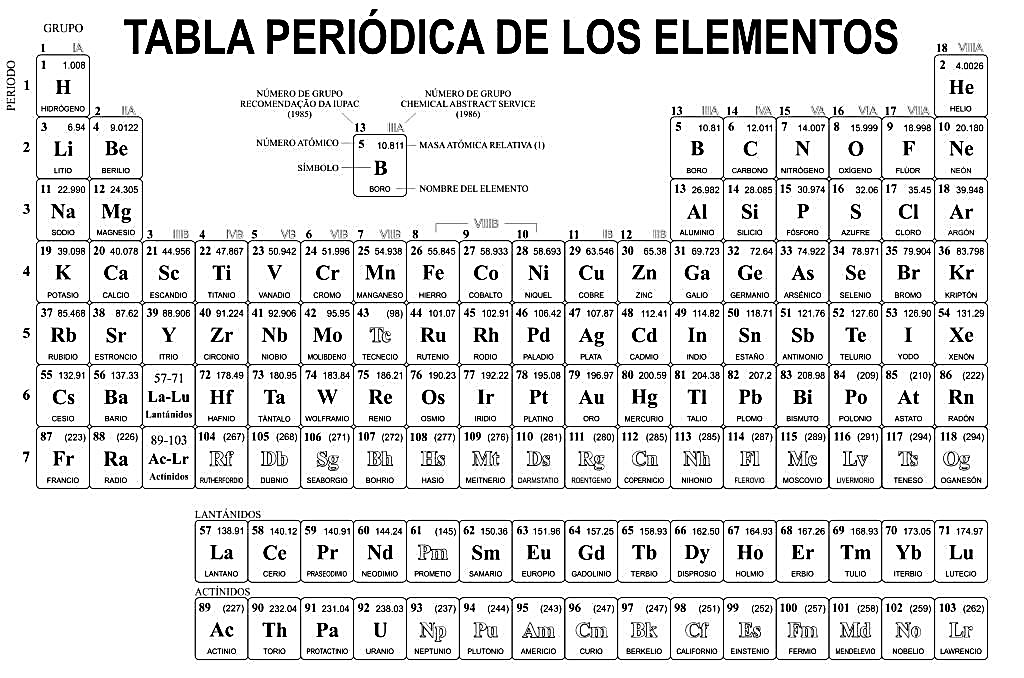 GREENHILLCOLLEGE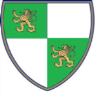 Punta Arenas2020Guía evaluadaAsignatura Química Curso: 1ero medio Profesor: Thomas Fernández P.OBJETIVOS:Analizar el comportamiento de la materia, tomando en cuenta los tipos de enlaces que la forman.Conocer el concepto de electronegatividad en relación a la formación de enlaces químicos.Diferencias los tipos de enlaces químico según su comportamiento entre átomos y sus propiedades físicas.Puntaje Ideal60 puntosPuntaje RealNota